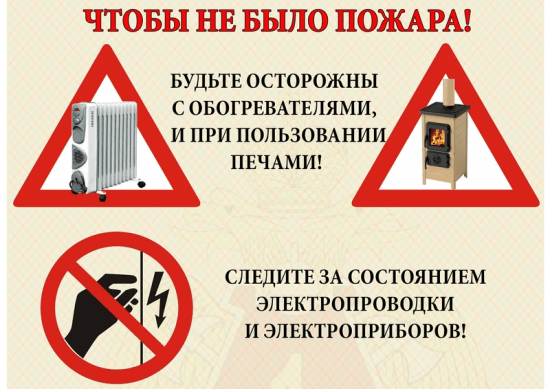 строгое  соблюдение  правил  пожарной безопасности поможет избежать бедыУправление по делам ГО и ЧС Красносулинского района напоминает, что только строгое соблюдение правил пожарной безопасности поможет избежать беды, имя которой - Пожар. При эксплуатации печей и каминов запрещается:· Оставлять топящуюся печь без присмотра.· Использовать для розжига печей и каминов бензин, керосин и прочие горючие жидкости.· Оставлять на предтопочном  листе дрова и другие сгораемые материалы.· Выбрасывать золу, шлак и не затушенные угли вблизи строений.В сильные морозы для поддержания в доме нормальной температуры рекомендуется топить печь 2-3 раза в день, а не длительное время.При эксплуатации электрообогревателей запрещается:- оставлять включенные электронагревательные приборы без присмотра;- пользоваться электрообогревателями кустарного производства;- пользоваться неисправными розетками и включать в одну розетку одновременно несколько мощных потребителей;- сушить на электрообогревателях одежду.Все обогревательные приборы должны устанавливаться на свободном месте вдали от мебели, занавесок и постельного белья. Следите за тем, чтобы электровилки и розетки не нагревались - это первый признак неисправности электроприбора или перегрузки сети. Не используйте для обогрева помещений газовую плиту!  Помимо опасности отравления угарным газом при затухании огня, существует вероятность взрыва скопившейся воздушно-газовой смеси.Управление по делам ГО и ЧС Красносулинского района напоминает, что двери чердаков и подвалов должны быть закрыты на замки, а окна иметь целое остекление. Во избежание попадания лиц БОМЖ в подвалы и на чердаки жилых домов, при обнаружении незапертых дверей, немедленно сообщайте об этом в обслуживающие жилищные организации.Берегите себя и своих близких!Телефон вызова всех экстренных служб «112».